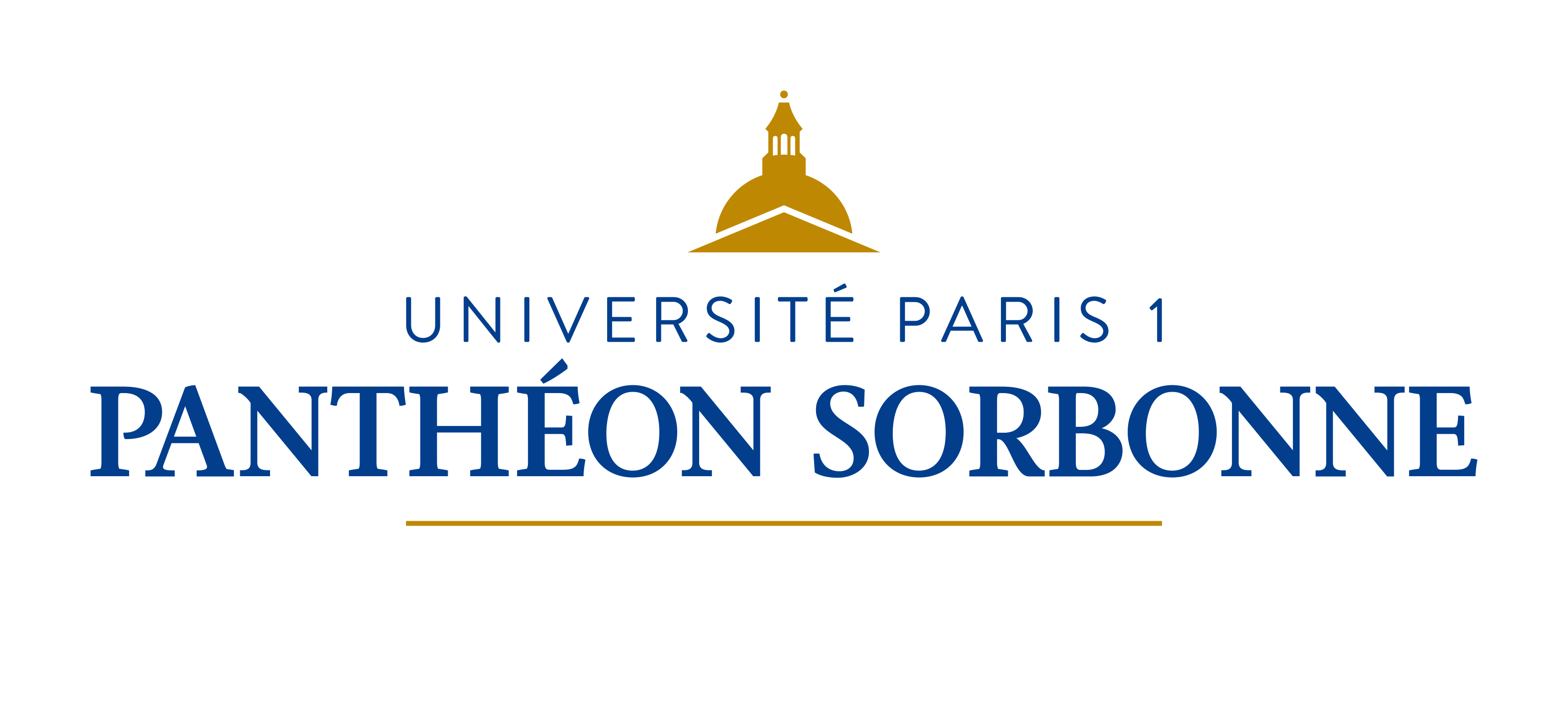 Fact Sheet for Erasmus+ KA107 International Credit Mobility studentsAcademic year 2018/2019International Relations DepartmentInternational Relations DepartmentInternational Relations DepartmentUniversité Paris 1 Panthéon-SorbonneErasmus Code – EUC Number : FPARIS001Address : Maison Internationale, 58 boulevard Arago, 75013 Paris (France)Opening hours : Monday 2pm-5pm / Tuesday 9.30am-12.30pm /Wednesday 9.30am-12.30pm / Thursday 2pm-5pm / Friday 9.30am-12.30pmTelephone : 00 33 (0)1 44 07 75 37 / Email : relinter@univ-paris1.fr Website : https://www.pantheonsorbonne.fr/Course Catalogue: http://www.pantheonsorbonne.fr/fr/international/etudiants-etrangers/candidature-en-echange-licence-master/liste-des-cours-ouverts-aux-etudiants-en-echange/Université Paris 1 Panthéon-SorbonneErasmus Code – EUC Number : FPARIS001Address : Maison Internationale, 58 boulevard Arago, 75013 Paris (France)Opening hours : Monday 2pm-5pm / Tuesday 9.30am-12.30pm /Wednesday 9.30am-12.30pm / Thursday 2pm-5pm / Friday 9.30am-12.30pmTelephone : 00 33 (0)1 44 07 75 37 / Email : relinter@univ-paris1.fr Website : https://www.pantheonsorbonne.fr/Course Catalogue: http://www.pantheonsorbonne.fr/fr/international/etudiants-etrangers/candidature-en-echange-licence-master/liste-des-cours-ouverts-aux-etudiants-en-echange/Université Paris 1 Panthéon-SorbonneErasmus Code – EUC Number : FPARIS001Address : Maison Internationale, 58 boulevard Arago, 75013 Paris (France)Opening hours : Monday 2pm-5pm / Tuesday 9.30am-12.30pm /Wednesday 9.30am-12.30pm / Thursday 2pm-5pm / Friday 9.30am-12.30pmTelephone : 00 33 (0)1 44 07 75 37 / Email : relinter@univ-paris1.fr Website : https://www.pantheonsorbonne.fr/Course Catalogue: http://www.pantheonsorbonne.fr/fr/international/etudiants-etrangers/candidature-en-echange-licence-master/liste-des-cours-ouverts-aux-etudiants-en-echange/Mobility Office ContactsMobility Office ContactsMobility Office ContactsSonia Miranda-PignalHead of Mobility Office00 33 (0)1 44 07 76 71mobiliteri@univ-paris1.frSonia Miranda-PignalHead of Mobility Office00 33 (0)1 44 07 76 71mobiliteri@univ-paris1.frMatthieu HulbertIncoming Erasmus students / Incoming Erasmus trainees / Non-Erasmus exchanges00 33 (0)1 44 07 76 75incoming@univ-paris1.frCécile LafaniInternational Credit Mobility00 33 (0)1 44 07 81 29cecile.lafani@univ-paris1.frCécile LafaniInternational Credit Mobility00 33 (0)1 44 07 81 29cecile.lafani@univ-paris1.frPhilippe LarochetteErasmus Bilateral Agreements / Accomodation contact person00 33 (0)1 44 07 78 95rimobilite@univ-paris1.frrilogement@univ-paris1.frAcademic InformationAcademic InformationAcademic InformationAcademic Calendar1st term: September 17th 2018 – January 19th 20192nd term: January 21st 2019 – May 16th 2019Examination periods1st term: January 7th 2019 – January 19th 20192nd term: May 2nd 2019 – May 16th 2019(re-sit, if any: June 11th 2019 – June 28th 2019)Academic Calendar1st term: September 17th 2018 – January 19th 20192nd term: January 21st 2019 – May 16th 2019Examination periods1st term: January 7th 2019 – January 19th 20192nd term: May 2nd 2019 – May 16th 2019(re-sit, if any: June 11th 2019 – June 28th 2019)Academic Calendar1st term: September 17th 2018 – January 19th 20192nd term: January 21st 2019 – May 16th 2019Examination periods1st term: January 7th 2019 – January 19th 20192nd term: May 2nd 2019 – May 16th 2019(re-sit, if any: June 11th 2019 – June 28th 2019)Nomination and Application ProcessNomination and Application ProcessNomination and Application ProcessNomination deadlines1st term : June 15th 20192nd term : October 15th 2019Application deadlines1st term : June 30th 20192nd term: October 30th 2019Email for nominations : cecile.lafani@univ-paris1.frAfter nomination deadline students will receive the application procedure. They will be asked to fill in the online application form and attach the following documents : a copy of passport, a certificate of French language proficiency, a learning agreement, the transcripts of records, a resume, a motivation letter and two recommendation letters. Students will then receive an admission letter and information on the necessary steps for the online administrative registration.Nomination deadlines1st term : June 15th 20192nd term : October 15th 2019Application deadlines1st term : June 30th 20192nd term: October 30th 2019Email for nominations : cecile.lafani@univ-paris1.frAfter nomination deadline students will receive the application procedure. They will be asked to fill in the online application form and attach the following documents : a copy of passport, a certificate of French language proficiency, a learning agreement, the transcripts of records, a resume, a motivation letter and two recommendation letters. Students will then receive an admission letter and information on the necessary steps for the online administrative registration.Nomination deadlines1st term : June 15th 20192nd term : October 15th 2019Application deadlines1st term : June 30th 20192nd term: October 30th 2019Email for nominations : cecile.lafani@univ-paris1.frAfter nomination deadline students will receive the application procedure. They will be asked to fill in the online application form and attach the following documents : a copy of passport, a certificate of French language proficiency, a learning agreement, the transcripts of records, a resume, a motivation letter and two recommendation letters. Students will then receive an admission letter and information on the necessary steps for the online administrative registration.Language of coursesFrenchRecommended level for Bachelor / Master degreeB2/C1Recommended level for Bachelor / Master degreeB2/C1Exchange related informationExchange related informationIntegration week for incoming studentsLanguages courses available to international studentsWebsite for incoming studentsAccommodationOne week before the beginning of the semesterhttp://www.pantheonsorbonne.fr/en/ufr/ddl/http://www.pantheonsorbonne.fr/international/etudiants-etrangers/candidature-en-echange-licence-master/https://www.pantheonsorbonne.fr/international/foreign-students/accommodation/Individual support : Students coming to Paris will receive 850 euros per month during five months maximum and depending on the exact number of days they will stay at the Université Paris 1 Panthéon-Sorbonne.Travel costs : Students will receive a certain amount based on the travel distance in order to support them in covering their travel costs.Travel distances are calculated using the distance calculator supported by the European Commission: https://ec.europa.eu/programmes/erasmus-plus/resources/distance-calculator_frPlease refer to cecile.lafani@univ-paris1.fr to know the exact amount.Individual support : Students coming to Paris will receive 850 euros per month during five months maximum and depending on the exact number of days they will stay at the Université Paris 1 Panthéon-Sorbonne.Travel costs : Students will receive a certain amount based on the travel distance in order to support them in covering their travel costs.Travel distances are calculated using the distance calculator supported by the European Commission: https://ec.europa.eu/programmes/erasmus-plus/resources/distance-calculator_frPlease refer to cecile.lafani@univ-paris1.fr to know the exact amount.Additional useful informationAdditional useful informationDownload our brochure : https://www.pantheonsorbonne.fr/fileadmin/Service_SCUIO/Guide_etudiant/Guide-etudiant-20172018-web.pdfDownload our brochure : https://www.pantheonsorbonne.fr/fileadmin/Service_SCUIO/Guide_etudiant/Guide-etudiant-20172018-web.pdf